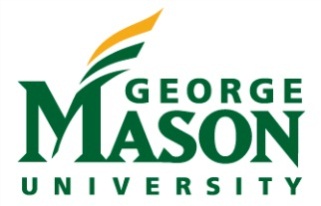 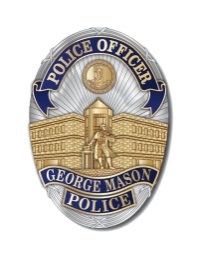 George Mason University Police DepartmentGeorge Mason University Police DepartmentGeorge Mason University Police DepartmentGeorge Mason University Police DepartmentGeorge Mason University Police DepartmentGeorge Mason University Police DepartmentEvent Planning WorksheetEvent Planning WorksheetEvent Planning WorksheetEvent Planning WorksheetEvent Planning WorksheetEvent Planning WorksheetEvent Title:Event Title:Event Title: Event Host:  GMU    Non-GMU  Event Host:  GMU    Non-GMU  Event Host:  GMU    Non-GMU GMU Department:                                                  Non-GMU Organization:GMU Student Organization:GMU Department:                                                  Non-GMU Organization:GMU Student Organization:GMU Department:                                                  Non-GMU Organization:GMU Student Organization:GMU Department:                                                  Non-GMU Organization:GMU Student Organization:GMU Department:                                                  Non-GMU Organization:GMU Student Organization:GMU Department:                                                  Non-GMU Organization:GMU Student Organization:Contact Person #1:Contact Person #1:Contact Person #1:Contact Person #2:Contact Person #2:Contact Person #2:Contact Office Phone:Contact Office Phone:Contact Cell Phone:Contact Cell Phone:Contact Cell Phone:Fax:Email:Email:Email:Full Billing Address:Full Billing Address:Full Billing Address:Event Date(s):Event Date(s):Event Date(s):Event Week Day(s):Event Week Day(s):Event Week Day(s):Event Location(s):    Building(s):       Building(s):       Building(s):       Lots(s) #:  Street(s):Event Street Closure: Yes No Event Street Closure: Yes No Event Street Closure: Yes No Lot Closure: Yes  No Lot Closure: Yes  No Lot Closure: Yes  No Event Start Time:                        Event End Time:                       Total Time:Event Start Time:                        Event End Time:                       Total Time:Event Start Time:                        Event End Time:                       Total Time:Event Start Time:                        Event End Time:                       Total Time:Event Start Time:                        Event End Time:                       Total Time:Event Start Time:                        Event End Time:                       Total Time:Expected Attendance:Expected Attendance:Expected Attendance:Any Outside GMU Affiliation: Any Outside GMU Affiliation: Any Outside GMU Affiliation: Special Guests:Special Guests:Special Guests:Dignitaries/VIP’s:Dignitaries/VIP’s:Dignitaries/VIP’s:Entertainment: Yes No Band/Source:                                Ticketed Event: Yes NoEntertainment: Yes No Band/Source:                                Ticketed Event: Yes NoEntertainment: Yes No Band/Source:                                Ticketed Event: Yes NoEntertainment: Yes No Band/Source:                                Ticketed Event: Yes NoEntertainment: Yes No Band/Source:                                Ticketed Event: Yes NoEntertainment: Yes No Band/Source:                                Ticketed Event: Yes NoAlcohol Present: Yes No Server:                                            Cash Present: Yes NoAlcohol Present: Yes No Server:                                            Cash Present: Yes NoAlcohol Present: Yes No Server:                                            Cash Present: Yes NoAlcohol Present: Yes No Server:                                            Cash Present: Yes NoAlcohol Present: Yes No Server:                                            Cash Present: Yes NoAlcohol Present: Yes No Server:                                            Cash Present: Yes NoPolice Officers: $44.00 an hour. Police Cadets: $14.50 an hour. Security Officers: $17.00-$22.00Police Officers: $44.00 an hour. Police Cadets: $14.50 an hour. Security Officers: $17.00-$22.00Police Officers: $44.00 an hour. Police Cadets: $14.50 an hour. Security Officers: $17.00-$22.00Police Officers: $44.00 an hour. Police Cadets: $14.50 an hour. Security Officers: $17.00-$22.00Police Officers: $44.00 an hour. Police Cadets: $14.50 an hour. Security Officers: $17.00-$22.00Police Officers: $44.00 an hour. Police Cadets: $14.50 an hour. Security Officers: $17.00-$22.00There is a three (3) hour minimum per officer and a twelve hour cancellation required without charge, exceptions may apply case by case. GMUPD will determine staffing levels and ranks based on the event. Payment may be higher if non-GMU officers are used.There is a three (3) hour minimum per officer and a twelve hour cancellation required without charge, exceptions may apply case by case. GMUPD will determine staffing levels and ranks based on the event. Payment may be higher if non-GMU officers are used.There is a three (3) hour minimum per officer and a twelve hour cancellation required without charge, exceptions may apply case by case. GMUPD will determine staffing levels and ranks based on the event. Payment may be higher if non-GMU officers are used.There is a three (3) hour minimum per officer and a twelve hour cancellation required without charge, exceptions may apply case by case. GMUPD will determine staffing levels and ranks based on the event. Payment may be higher if non-GMU officers are used.There is a three (3) hour minimum per officer and a twelve hour cancellation required without charge, exceptions may apply case by case. GMUPD will determine staffing levels and ranks based on the event. Payment may be higher if non-GMU officers are used.There is a three (3) hour minimum per officer and a twelve hour cancellation required without charge, exceptions may apply case by case. GMUPD will determine staffing levels and ranks based on the event. Payment may be higher if non-GMU officers are used.Recommended start time for officers is ½ hour prior to the start of the event and the end time is approximately ½ to 1 hour after the event is over. Start time and end time is determined by the police department. For event scheduling questions or concerns contact Lt. Ly at tly5@gmu.edu or (703) 993-2872.Recommended start time for officers is ½ hour prior to the start of the event and the end time is approximately ½ to 1 hour after the event is over. Start time and end time is determined by the police department. For event scheduling questions or concerns contact Lt. Ly at tly5@gmu.edu or (703) 993-2872.Recommended start time for officers is ½ hour prior to the start of the event and the end time is approximately ½ to 1 hour after the event is over. Start time and end time is determined by the police department. For event scheduling questions or concerns contact Lt. Ly at tly5@gmu.edu or (703) 993-2872.Recommended start time for officers is ½ hour prior to the start of the event and the end time is approximately ½ to 1 hour after the event is over. Start time and end time is determined by the police department. For event scheduling questions or concerns contact Lt. Ly at tly5@gmu.edu or (703) 993-2872.Recommended start time for officers is ½ hour prior to the start of the event and the end time is approximately ½ to 1 hour after the event is over. Start time and end time is determined by the police department. For event scheduling questions or concerns contact Lt. Ly at tly5@gmu.edu or (703) 993-2872.Recommended start time for officers is ½ hour prior to the start of the event and the end time is approximately ½ to 1 hour after the event is over. Start time and end time is determined by the police department. For event scheduling questions or concerns contact Lt. Ly at tly5@gmu.edu or (703) 993-2872.Financial responsibilityFinancial responsibilityFinancial responsibilityFinancial responsibilityFinancial responsibilityFinancial responsibilityResponsible Banner Organization #/Account Code to be charged:Responsible Banner Organization #/Account Code to be charged:Responsible Banner Organization #/Account Code to be charged:Responsible Banner Organization #/Account Code to be charged:Responsible Banner Organization #/Account Code to be charged:Responsible Banner Organization #/Account Code to be charged:Authorized Person’s Name (print):Authorized Person’s Name (print):Authorized Person’s Name (print):Authorized Person’s Name (print):Authorized Person’s Name (print):Authorized Person’s Name (print):Authorized Person’s SignatureAuthorized Person’s SignatureAuthorized Person’s SignatureAuthorized Person’s SignatureAuthorized Person’s SignatureDate:POLICE EVENT COORDINATOR USE ONLYPOLICE EVENT COORDINATOR USE ONLYPOLICE EVENT COORDINATOR USE ONLYPOLICE EVENT COORDINATOR USE ONLYPOLICE EVENT COORDINATOR USE ONLYPOLICE EVENT COORDINATOR USE ONLYNumber of Officers:Number of Officers:Number of Officers:Number of Officers:Number of Officers:Number of Officers:Police Event Coordinator Signature:Police Event Coordinator Signature:Police Event Coordinator Signature:Police Event Coordinator Signature:Police Event Coordinator Signature:Date:NOTENOTENOTENOTENOTENOTEAny event that presents a safety hazard to attendee’s or police will be closed down. Problem organizations will be required to hire more officers for safety. If event goes over the end time, officers will be paid for that time. Organizations are not allowed to hire private security companies. No weapons will be allowed into event area with the exception of sworn officers.Any event that presents a safety hazard to attendee’s or police will be closed down. Problem organizations will be required to hire more officers for safety. If event goes over the end time, officers will be paid for that time. Organizations are not allowed to hire private security companies. No weapons will be allowed into event area with the exception of sworn officers.Any event that presents a safety hazard to attendee’s or police will be closed down. Problem organizations will be required to hire more officers for safety. If event goes over the end time, officers will be paid for that time. Organizations are not allowed to hire private security companies. No weapons will be allowed into event area with the exception of sworn officers.Any event that presents a safety hazard to attendee’s or police will be closed down. Problem organizations will be required to hire more officers for safety. If event goes over the end time, officers will be paid for that time. Organizations are not allowed to hire private security companies. No weapons will be allowed into event area with the exception of sworn officers.Any event that presents a safety hazard to attendee’s or police will be closed down. Problem organizations will be required to hire more officers for safety. If event goes over the end time, officers will be paid for that time. Organizations are not allowed to hire private security companies. No weapons will be allowed into event area with the exception of sworn officers.Any event that presents a safety hazard to attendee’s or police will be closed down. Problem organizations will be required to hire more officers for safety. If event goes over the end time, officers will be paid for that time. Organizations are not allowed to hire private security companies. No weapons will be allowed into event area with the exception of sworn officers.